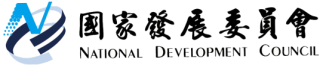 國家發展委員會 新聞稿第三屆「政府服務獎」競賽啟動了發布日期：109年1月30日發布單位：社會發展處　　因應數位時代的服務創新發展，第3屆「政府服務獎」以「創新•包容的政府服務」為主題，鼓勵各機關提出善用數位科技且具多元包容之創新服務項目參賽。為了讓競賽過程透明及公開，民眾更瞭解政府部門提供的優質服務內容，特別建置專屬網頁，即日起正式上線，歡迎民眾上網瀏覽。　　國發會表示，「政府服務獎」專屬網頁提供評獎主題、項別、對象等參獎程序說明，各機關可透過本專屬網頁報名參獎；另評審步驟及評審標準亦在本網頁充分揭露，且配合評獎作業進程，將陸續公開參獎機關及評審小組的委員名單。此外，專屬網頁亦彙整歷屆績優案例等相關資料，以及藉由不定期更新各級政府機關服務創新的作法，讓民眾更瞭解政府推動服務創新的努力。　　國發會進一步表示，「政府服務獎」過去未設定主題，僅區分評獎項別為「整體服務類」（即第一線服務機關）及「專案規劃類」機關等2類，為強化機關服務與施政連結，第3屆「政府服務獎」改採主題設定的方式，分成2項評獎項別，在「數位創新加值」項目，主要是鼓勵各機關運用資通訊科技、行動智慧及大數據分析等提供智慧化的服務，解決民眾關切問題；另外，在「社會關懷服務」項目，則鼓勵各機關因應數位時代對不同年齡、性別、族群等對象之服務落差，提供在地化、客製化服務。　　「政府服務獎」主要在於擇選服務績優的政府機關，藉由樹立標竿學習楷模，發揮擴散效益，讓更多的政府機關提供人民有感的服務，第3屆「政府服務獎」評獎實施計畫已公告實施，歡迎各機關踴躍提案參獎。聯絡人：社會發展處張富林代處長辦公室電話：（02）2316-5300轉6218相關檔案國發會政府服務獎網頁 https://www.ndc.gov.tw/Content_List.aspx?n=C3F41FE826CE8EC9 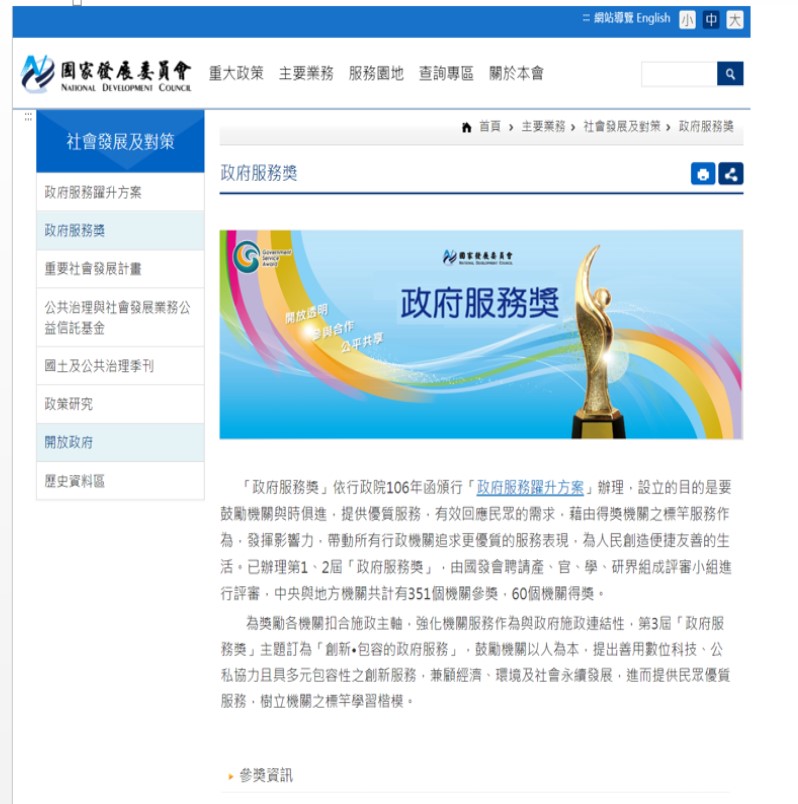 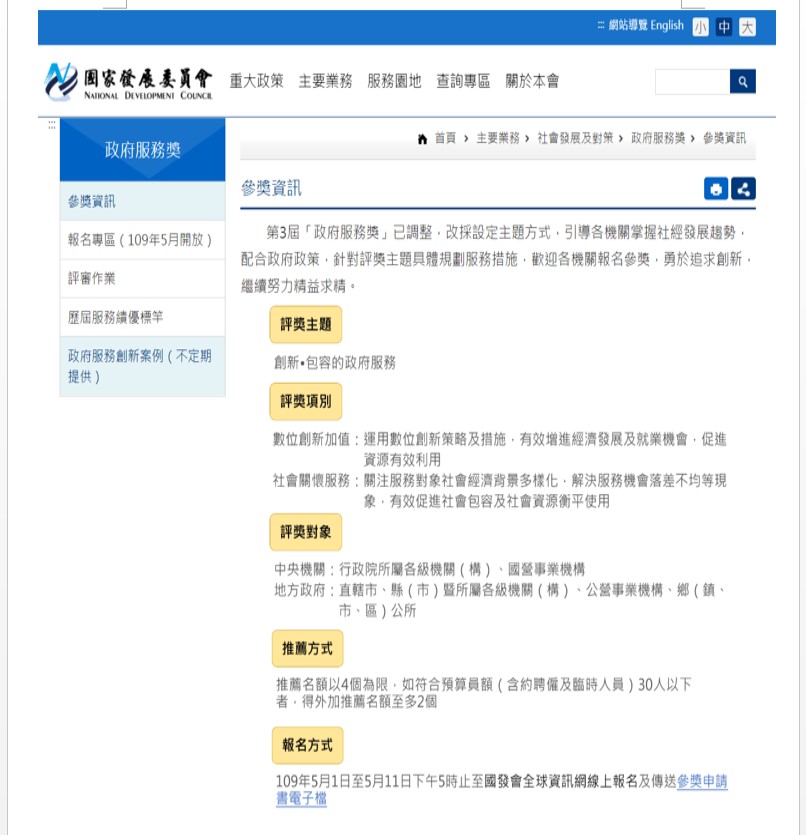 